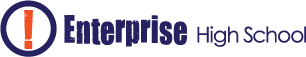 Enterprise High School  Board of Directors Meeting Tuesday, May 17, 2016 at 5:00 pmLocated at Enterprise High School2461 McMullen Booth Road    Clearwater, FL  33761AGENDAPublic Sign –InCall to OrderWelcome and IntroductionsPublic CommentBoard Action Items:Review and Approve April’s minutesReview and Approve Release of Claims Agreement between Newpoint Education Partners and Pinellas Education Organization, Inc., d/b/a Enterprise High SchoolReview and Approve increase in health benefit contribution from Board.  From $90,000 to 106,000.   Review info sheet for specificsDiscussion ItemsLease has been finalized and waiting for signatures.   We were able be released of any guarantor language in lease. Graduation is  June 2nd at 7:00  at Countryside High School AuditoriumNext Board Meeting  is June 20, 2016Adjournment